	民國110年12月24日訂定目錄目錄系統流程圖範例：點餐者註冊流程圖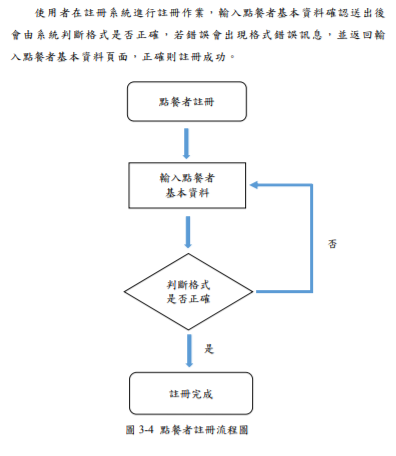 點餐流程圖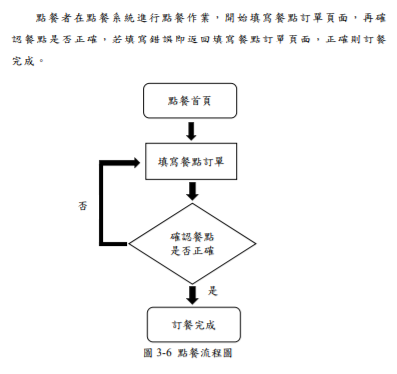 實體關聯模型範例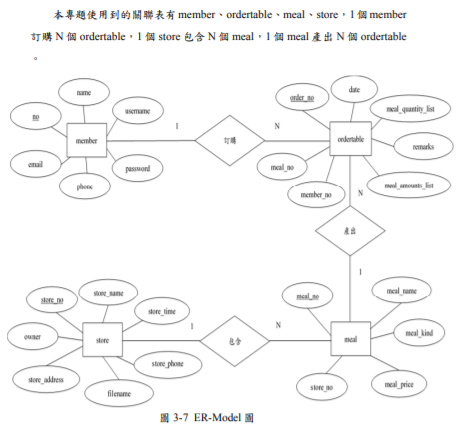 鴉爪圖範例資料表結構範例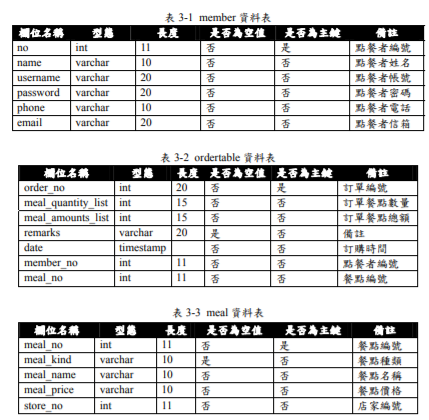 